Avis aux médias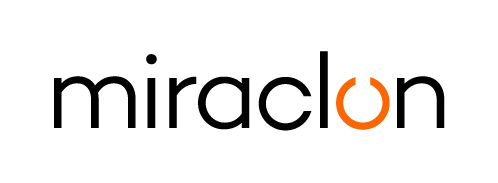 Contact presse :Elni Van Rensburg :  +1 830 317 0950 ou elni.vanrensburg@miraclon.com  Josie Fellows – +44 (0)1372 464470 – jfellows@adcomms.co.uk    4 janvier 2024Miraclon accueille John Prindl au poste de directeur de l’assistance produitMiraclon a le plaisir d’annoncer la nomination de John Prindl au poste de directeur de l’assistance produit. À la tête de l’assistance produit au niveau mondial, M. Prindl dirigera les experts techniques de l’entreprise en charge des lancements de nouveaux produits et des formations aux applications, qui permettent aux clients d’optimiser leurs investissements technologiques. M. Prindl bénéficie d’une vaste expérience en direction d’équipes de développement applicatif, et ce, sur des lignes de productions variées. Par le passé, il a travaillé pour Henkel et 3M. Il dispose également d’un master en sciences et ingénierie des polymères. Emma Weston, directrice générale du marketing chez Miraclon, commente : « L’assistance produit joue un rôle essentiel au sein de Miraclon. Elle permet de rapporter efficacement l’avis des clients lors du développement de nouveaux produits et de faciliter le transfert de connaissances auprès de nos équipes de soutien technique internationales. La formation d’ingénieur de John viendra renforcer encore davantage l’équipe. Je suis certaine qu’il constituera un véritable atout pour la croissance et l’innovation de l’entreprise. »M. Prindl exercera ses fonctions au siège international de Miraclon pour l’innovation et la technologie, à Oakdale dans le Minnesota.  FINÀ propos de MiraclonMiraclon est le siège de FLEXCEL Solutions, qui contribue depuis plus de dix ans à la transformation du procédé d’impression flexo. Ses produits technologiques, dont les systèmes FLEXCEL NX et FLEXCEL NX Ultra, leaders de l’industrie, ainsi que la Print Suite FLEXCEL NX et la solution PureFlexo™ Printing, optimisent l’efficacité sur presse et offrent une qualité supérieure et des résultats globaux exceptionnels. En se concentrant sur une science de l’image révolutionnaire, sur l’innovation et sur la collaboration avec des partenaires et des clients de l’industrie, Miraclon s’engage pour le futur de la flexo, et est en place pour mener la bataille. Pour en savoir plus, visitez www.miraclon.com et suivez-nous sur LinkedIn et YouTube. 